КОНСУЛЬТАЦИОННЫЙ ПУНКТСписок специалистов консультационного пунктаСтарший воспитатель – Яковлева Ольга АлександровнаПедагог – психолог - Сергиенко Нелли ИвановнаУчитель – логопед – Шинкарева Яна Юрьевна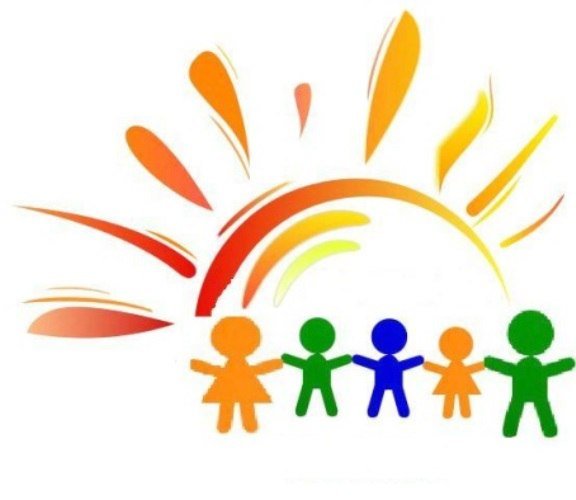 Инструктор по ФК – Евпак Нина ВикторовнаВоспитатели: Косых Галина ВладимировнаШабала Татьяна Александровна